Проєкт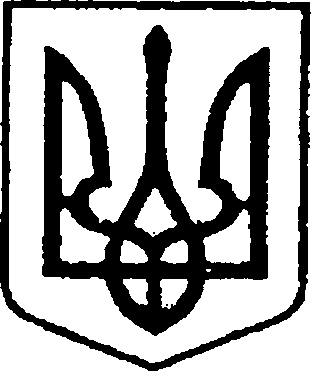 проєкт проєктпр                                                            УКРАЇНА                ЧЕРНІГІВСЬКА ОБЛАСТЬН І Ж И Н С Ь К А    М І С Ь К А    Р А Д АВ И К О Н А В Ч И Й    К О М І Т Е ТР І Ш Е Н Н Явід 01 вересня 2022 р.              	м. Ніжин    					№ 268Про внесення змін до Порядку надання платних послуг Ніжинським краєзнавчим музеєм імені Івана Спаського Ніжинської міської ради Чернігівської області, затвердженого рішенням виконавчого комітету Ніжинської міської ради№ 492 від 23.12.2021 «Про платні послуги Ніжинського краєзнавчого музею імені Івана Спаського Ніжинської міської ради Чернігівської області»Відповідно до ст. 32, 40, 42, 59  Закону України «Про місцеве самоврядування в Україні», Закону України «Про музеї та музейну справу», Указу Президента України № 64/2022 «Про введення воєнного стану в Україні», затвердженого Законом України від 24.02.2022 року № 2102-IX, постанови  Кабінету Міністрів України від 12.07.2017 р. № 493 «Про внесення змін до постанови Кабінету Міністрів України від 12.12.2011 р. № 1271», Постанови Кабінету Міністрів України від 12.12.2011 № 1271 «Про затвердження переліку платних послуг, які можуть надаватися закладами культури, заснованими на державній та комунальній формі власності», Регламенту виконавчого комітету Ніжинської міської ради, затвердженого рішенням Ніжинської міської ради Чернігівської області VIII скликання  від 24 грудня 2020 року № 27-4/2020, листа т.в.о. директора Ніжинського краєзнавчого музею ім. І. Спаського Брязкало Т.В. № 68 від 29.08.2022 р. та з метою впровадження платних послуг,  створення більш сприятливих умов для задоволення духовних, моральних та інтелектуальних потреб населення, організації змістовного дозвілля, підвищення соціально-культурної активності населення, виконавчий комітет Ніжинської міської ради вирішив:Внести зміни до п. 35  Порядку надання платних послуг Ніжинським краєзнавчим музеєм імені Івана Спаського Ніжинської міської ради Чернігівської області, затвердженого рішенням виконавчого комітету Ніжинської міської ради № 492 від 23.12.2021 «Про платні послуги Ніжинського краєзнавчого музею імені Івана Спаського Ніжинської міської ради Чернігівської області», та викласти його в наступній редакції: 	«35. Музей надає безкоштовні послуги згідно з чинним законодавством України окремим пільговим категоріям населення (інвалідам І-ІІ групи, інвалідам війни та особам, які прирівняні до них, членам багатодітних сімей, громадянам-учасникам ліквідації наслідків аварії на Чорнобильській АЕС І та ІІ категорій), учасникам бойових дій та особам, прирівняним до них (в т.ч. АТО), військовослужбовцям строкової та контрактної служб, мобілізованим, представникам батальйонів територіальної оборони, сім’ям загиблих воїнів українсько-російської війни, внутрішньо переміщеним особам, дітям-сиротам і дітям, позбавленим батьківського піклування, що виховуються або навчаються у навчально-виховних та навчальних закладах міста Ніжина за наявності документа або його ксерокопії, що підтверджують відповідний статус». Це рішення набуває чинності з 10 вересня 2022 року.Рішення  виконавчого комітету Ніжинської міської ради від  21.04.2022 р.  № 88 «Про внесення змін до додатку 2 до рішення виконавчого комітету Ніжинської міської ради від 23.12.2021 р.  № 492 «Про порядок надання платних послуг Ніжинським краєзнавчим музеєм імені Івана Спаського Ніжинської міської ради Чернігівської області»» вважати таким, що втратило чинність. Начальнику управління культури і туризму Ніжинської міської ради  Бассак Т.Ф. забезпечити оприлюднення даного рішення на сайті міської ради протягом п’яти робочих днів з дня його прийняття. Контроль за виконанням рішення покласти на заступника міського голови з питань діяльності виконавчих органів ради Смагу С.С.Міський голова                  	                                                 Олександр КОДОЛАВізують:Начальник управління культуриі туризму Ніжинської міської ради				    Тетяна БАССАКЗаступник міського голови					    Сергій СМАГАз питань діяльності органів ради Начальник фінансового управління				    Людмила  ПИСАРЕНКОНіжинської міської ради Керуючий справами виконавчогокомітету Ніжинської міської ради				     Валерій САЛОГУБ Начальник відділу юридично-кадровогозабезпечення виконавчого комітетуНіжинської міської ради 				                В' ячеслав ЛЕГАПОЯСНЮВАЛЬНА ЗАПИСКАдо проєкту рішення виконавчого комітету Ніжинської міської ради «Про внесення змін до Порядку надання платних послуг Ніжинським краєзнавчим музеєм імені Івана Спаського Ніжинської міської ради Чернігівської області, затвердженого рішенням виконавчого комітету Ніжинської міської ради№ 492 від 23.12.2021 «Про платні послуги Ніжинського краєзнавчого музею імені Івана Спаського Ніжинської міської ради Чернігівської області»»1. Обґрунтування необхідності прийняття акта Прийняття даного проєкту рішення призведе до впровадження розширеного надання безкоштовних послуг для категорійних верств населення (військовослужбовцям строкової та контрактної служб, мобілізованим, представникам батальйонів територіальної оборони, внутрішньо переміщеним особам), для решти відвідувачів повертає платні послуги, що затверджені рішенням виконавчого комітету Ніжинської міської ради № 492 від 23.12.2021 «Про платні послуги Ніжинського краєзнавчого музею імені Івана Спаського Ніжинської міської ради Чернігівської області».2. Підстава щодо внесення змінЗакон України «Про музеї та музейну справу», Постанова Кабінету Міністрів України від 12.12.2011 № 1271 «Про затвердження переліку платних послуг, які можуть надаватися закладами культури, заснованими на державній та комунальній формі власності».3. Зміни, що передбачаються 	Розширення надання безкоштовних послуг пільговим категоріям у Порядку надання платних послуг Ніжинським краєзнавчим музеєм імені Івана Спаського Ніжинської міської ради Чернігівської області: «Музей надає безкоштовні послуги згідно з чинним законодавством України окремим пільговим категоріям населення (інвалідам І-ІІ групи, інвалідам війни та особам, які прирівняні до них, членам багатодітних сімей, громадянам-учасникам ліквідації наслідків аварії на Чорнобильській АЕС І та ІІ категорій), учасникам бойових дій та особам, прирівняним до них (в т.ч. АТО), військовослужбовцям строкової та контрактної служб, мобілізованим, представникам батальйонів територіальної оборони, сім’ям загиблих воїнів українсько-російської війни, внутрішньо переміщеним особам, дітям-сиротам і дітям, позбавленим батьківського піклування, що виховуються або навчаються у навчально-виховних та навчальних закладах міста Ніжина за наявності документа або його ксерокопії, що підтверджують відповідний статус»».	Повернення платних послуг, затверджених рішенням виконавчого комітету Ніжинської міської ради № 492 від 23.12.2021 «Про платні послуги Ніжинського краєзнавчого музею імені Івана Спаського Ніжинської міської ради Чернігівської області».Начальник управління культури і туризму                                                                       Тетяна БАССАК